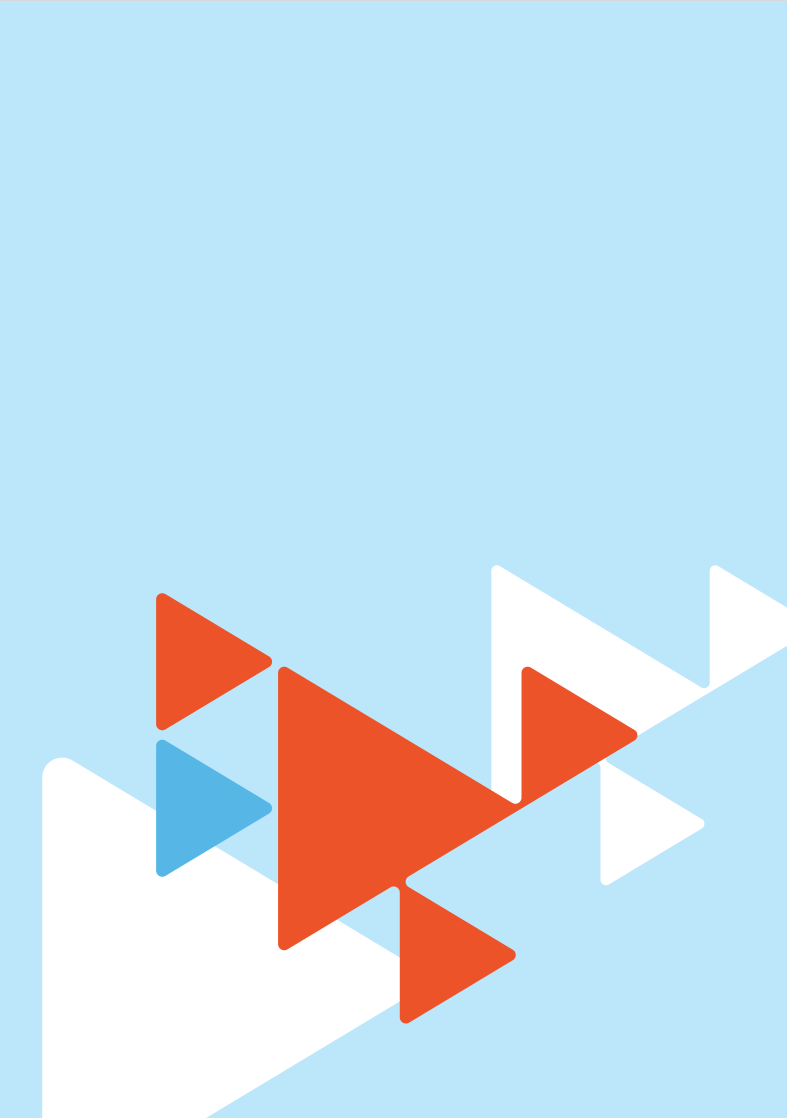 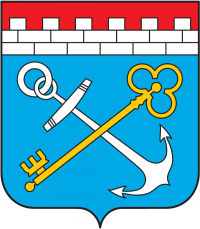 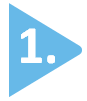 Информация о развитии рынка трудаЛенинградской области 	В апреле 2023 года удалось поддержать стабильность на рынке труда Ленинградской области. К концу месяца наблюдалось сокращение численности безработных граждан, зарегистрированных в службе занятости населения, при сохранении уровня регистрируемой безработицы. Гражданами, обратившимися в службу занятости населения подано 8328 заявлений о предоставлении государственных услуг (в апреле 2022 года 8104 заявления)  (далее – госуслуга) (таблица 1).   Обратились за госуслугой по: - содействию в поиске подходящей работы – 1639 человек, на 852 человека меньше, чем в апреле 2022 года (2491 человек); - профессиональной ориентации – 5614 человек.Безработными признаны 735 человек (таблица 3), на 702 человека меньше, чем в апреле 2022 года (1437 человек), которым назначена социальная выплата                  в виде пособия по безработице (таблица 4).С регистрационного учета сняты по различным причинам 2225 человек                 (в апреле 2022 года 2238 человек), из числа граждан, обратившихся  в целях поиска подходящей работы, в т.ч. 923 безработных гражданина (в апреле 2022 года 1132 человека). При содействии службы занятости населения трудоустроено на все виды работ 1182 человека (таблица 5), из них: 489 человек (41%) безработные граждане, 693 человека (59%) ищущие работу граждане, в том числе в период до признания их безработными, т.е. в течение нескольких дней. В январе-апреле 2023 года служба занятости населения работала:- с 24444 заявлениями о предоставлении госуслуг, из них: каждое третье заявление о содействии в поиске подходящей работы – 8018 ед.;- трудоустроено при содействии службы занятости на все виды работ                    3696 человек;- профессиональное обучение и дополнительное профессиональное образование безработных по направлению - приступили к обучению                                616  безработных, из них завершили – 233 человека;- опережающее обучение по заявкам работодателей 101 работник                      от 6 предприятий приступили к обучению, завершили – 67 человек;- пособие по безработице назначено 3539 безработным гражданам; - эффективность трудоустройства граждан (отношение трудоустроенных граждан к ищущим работу гражданам обратившимся в службу занятости населения) – 46,1%.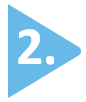 Спрос на рабочую силуНа 1 мая 2023 года текущий спрос на рабочую силу составил                      45196 единиц, что на 4402 единицы больше, чем в начале апреля 2023 года 
(40794 единицы).Вакансии представлены по 1152 наименованиям профессий и специальностям от 2074 работодателей, 31338 вакансий (69%) по рабочим профессиям,                             13858 вакансий (31%) относятся к специальностям инженерно-технических работников и служащих.   Из действующих на отчетную дату вакансий (45196 единиц):- 23195 единиц от 23 организаций, участвующих в мероприятиях 
по привлечению иностранной рабочей силы, наибольшее число вакансий 
(22305 единиц) представлено работодателями Кингисеппского муниципального района (прием на работу российских граждан - жителей региона, безусловно, 
в приоритетном порядке);Наибольшую потребность в кадрах испытывали сферы: строительство, обрабатывающие производства, государственное управление и обеспечение военной безопасности; социальное обеспечение, деятельность в области здравоохранения        и социальных услуг, транспортировка и хранение, образование, торговля оптовая                 и розничная; ремонт автотранспортных средств и мотоциклов. Текущий спрос на рабочую силу по сравнению с началом апреля увеличился            в сферах: государственное управление и обеспечение военной безопасности; социальное обеспечение, обрабатывающие производства, сельское, лесное хозяйство, охота, рыболовство и рыбоводство, деятельность профессиональная, научная и техническая, добыча полезных ископаемых, деятельность административная и сопутствующие дополнительные услуги, деятельность                         в области здравоохранения и социальных услуг, транспортировка и хранение, деятельность в области культуры, спорта, организации досуга и развлечений, деятельность по операциям с недвижимым имуществом, деятельность финансовая            и страховая, водоснабжение; водоотведение, организация сбора и утилизации отходов, деятельность по ликвидации загрязнений, торговля оптовая и розничная; ремонт автотранспортных средств и мотоциклов, обеспечение электрической энергией, газом и паром; кондиционирование воздуха.Сократился в сферах: строительство, образование, деятельность гостиниц              и предприятий общественного питания, предоставление прочих видов услуг, деятельность в области информации и связи.Наиболее востребованные рабочие профессии предприятий, 
не заинтересованных в привлечении иностранной рабочей силы: слесарь (ремонтник, по ремонту автомобилей, сантехник, сборщик, 
по ремонту подвижного состава и др.) – 1620 вакансий;оператор (станков с ПУ, котельной, ленточного оборудования, конвейерной линии оборудования, автоматических и полуавтоматических линий станков                       и установок и др.) – 911 вакансий;электрогазосварщик – 806 вакансий; водитель (автомобиля, погрузчика, автобуса) – 587 вакансий;подсобный рабочий – 552 вакансии;уборщик (производственных и служебных помещений, территорий, мусоропроводов и др.) – 551 вакансия. Наиболее востребованные должности инженерно-технических работников                  и служащих: инженер (технолог, конструктор, по сварке, по охране труда и др.) –                     966 вакансий;врач (терапевт (педиатр) участковый, анестезиолог-реаниматолог, невролог, скорой медицинской помощи и др.) – 567 вакансий; педагог (преподаватель, учитель) (дополнительного образования, психолог, логопед, дефектолог и др.) – 421 вакансияЧисленность безработных граждан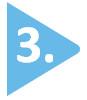 В апреле 2023 года безработными признаны 735 человек, что на                           702 человека меньше, чем в апреле 2022 года.К началу мая 2023 года (по отношению к началу апреля 2023 года) число безработных граждан:незначительно увеличилось в Киришском, Ломоносовском, Подпорожском, Тосненском муниципальных районах и Сосновоборском городском округе;сократилось в Бокситогорском, Волосовском, Волховском, Всеволожском, Выборгском, Гатчинском, Кингисеппском, Кировском, Лодейнопольском, Лужском, Приозерском, Сланцевском, Тихвинском муниципальных районах.В моногородах численность безработных граждан: сократилось в г. Пикалево – до 58 человек (на 4 человек), в г. Сясьстрой –            до 39 человек (на 6 человек);увеличилась в г. Сланцы – 157 человек (на 2 человек) (таблица 3.1).Состав безработных граждан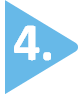 В общей численности безработных граждан, состоявших на учете в службе занятости населения, в начале мая 2023 года (3761 человек):осуществлявших трудовую деятельность – 3568 человек (95%), из них:по причинам прекращения трудовой деятельности:уволенные по собственному желанию – 2406 человек (67,4%);уволенные по соглашению сторон – 531 человек (14,9%);уволенные в связи с ликвидацией организации, либо прекращением деятельности индивидуальным предпринимателем – 324 человека (9,1%);уволенные с государственной службы – 27 человек (0,8%).Из 3761 безработного гражданина:по возрасту:16-17 лет – 11 человек (0,3%);18-19 лет – 41 человек (1,1%);20-24 года – 176 человек (4,7%);25-29 лет – 274 человека (7,3%);30-34 года – 487 человек (12,9%);35-49 лет – 1584 человека (42,1%);50 лет и старше – 1188 человек (31,6%);по образованию:высшее образование – 1243 человека (33%);среднее проф. образование – 1255 человек (33,4%);	среднее общее образование – 602 человека (16%);основное общее образование – 580 человек (15,4%);не имеющие основного общего образования – 80 человек (2,1%);по отдельным категориям граждан:родителей, имеющих несовершеннолетних детей, всего – 1173 человека (31,2%);инвалидов – 279 человек (7,4%);граждан предпенсионного возраста – 680 человек (18,1%);граждан, стремящихся возобновить трудовую деятельность после длительного перерыва (более одного года), – 321 человек (8,5%);граждан, впервые ищущих работу (ранее не работавших), – 193 человека (5,1%).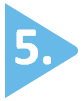 Уровень регистрируемой безработицыНа 1 мая 2023 года уровень регистрируемой безработицы                                    в Ленинградской области имел значение 0,4% (таблица 3).При среднеобластном уровне регистрируемой безработицы в начале мая          2023 года – 0,4%, по территориям этот показатель имел значение:                              от 0,1% в Ломоносовском муниципальном районе и Сосновоборском городском округе и до 0,8% в Сланцевском муниципальном районе. В 8 муниципальных районах Ленинградской области уровень регистрируемой безработицы несколько выше среднеобластного значения.По сравнению с началом апреля 2023 года уровень регистрируемой безработицы: сократился в Лодейнопольском муниципальном районе;незначительно увеличился в Подпорожском муниципальном районе;в остальных муниципальных районах уровень регистрируемой безработицы  не изменился.Социальное партнерство в сфере труда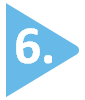 На 1 мая 2023 года в Ленинградской области действовали                                 838 уведомительно зарегистрированных коллективных договора, которыми охвачено 163,0 тыс. работающих граждан.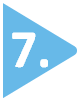 Государственное управление охраной трудаВ апреле 2023 года представители комитета приняли участие в работе комиссий по расследованию несчастных случаев в 5 организациях Ленинградской области,              из них: со смертельным исходом – в четырех организациях, с тяжелым исходом –           в одной организации.В рамках реализации мероприятий по организационно – техническому обеспечению работы Ленинградской областной Межведомственной комиссии                 по охране труда, 6 апреля 2023 года комитетом организовано и проведено заседание Ленинградской областной Межведомственной комиссии по охране труда,                         на котором рассматривались следующие вопросы:«Информирование о состоянии производственного травматизма на территории Ленинградской области за 2022 год»; «О состоянии условий труда и профессиональной заболеваемости 
на территории Ленинградской области за 2022 год»; «Проведение анкетирование среди сотрудников предприятий по вопросам возможности ведения ЗОЖ на рабочем месте, анализ результатов анкетирования              и разбор на МВК (анкеты разработаны НМИЦ терапии и профилактической медицины, 2 вида: для руководителей и сотрудников)».В работе комиссии приняли участие представители органов исполнительной власти Ленинградской области, отделения Фонда пенсионного и социального страхования Российской Федерации по Санкт-Петербургу и Ленинградской области, Межрегионального объединения Профсоюзов по Санкт-Петербургу                                     и Ленинградской области, Государственной инспекции труда в Ленинградской области, Управления Федеральной службы по надзору в сфере защиты прав потребителей и благополучия человека по Ленинградской области, Профсоюза работников здравоохранения Российской Федерации, бюджетного учреждения здравоохранения Ленинградской области «Центр профессиональной патологии», ГКУЗ ЛО «Центр общественного здоровья».Также представители комитета приняли участие в XI конференции «Безопасная и здоровая рабочая среда — основополагающий принцип и право в сфере труда», организованной 19 апреля «Техноавиа-Санкт-Петербург», при поддержке комитета по труду и занятости населения Санкт-Петербурга.Участники мероприятия – руководители и специалисты служб охраны труда                и промышленной безопасности, представители отделов закупок компаний                  Санкт-Петербурга и Ленобласти, обсудили  снижение уровней профессиональных рисков, разработку норм бесплатной выдачи и культуру применения средств индивидуальной защиты (СИЗ), законодательство, обеспечение безопасности при работах на высоте и т.д.В рамках популяризации охраны труда на территории Ленинградской области    в официальном информационном Telegram-канале «Трудовые будни» (https://t.me/Tb_47) на постоянной основе публикуется информация по вопросам трудового законодательства.Справочно: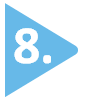 По последним данным Петростата, в среднем за январь - март 2023 года,                  в Ленинградской области уровень безработицы (по методологии МОТ) – 3,0%, численность безработных – 33,6 тыс. человек. Средняя заработная плата по Ленинградской области в феврале 2023 года               (по последним данным Петростата) – 60 088 руб.Средний размер пособия по безработице в апреле 2023 года 6974,93 руб.Величина прожиточного минимума для трудоспособного населения 
на 2023 год – 16 139 руб. Размер минимальной заработной платы в Ленинградской области с 1 января 2023 года – 16 987 руб.ЧИСЛЕННОСТЬ ГРАЖДАН, ОБРАТИВШИХСЯ ЗА ПРЕДОСТАВЛЕНИЕМ ГОСУДАРСТВЕННЫХ УСЛУГТаблица 1ИНФОРМАЦИЯ ПО МОНОГОРОДАМ ЛЕНИНГРАДСКОЙ ОБЛАСТИТаблица 3.1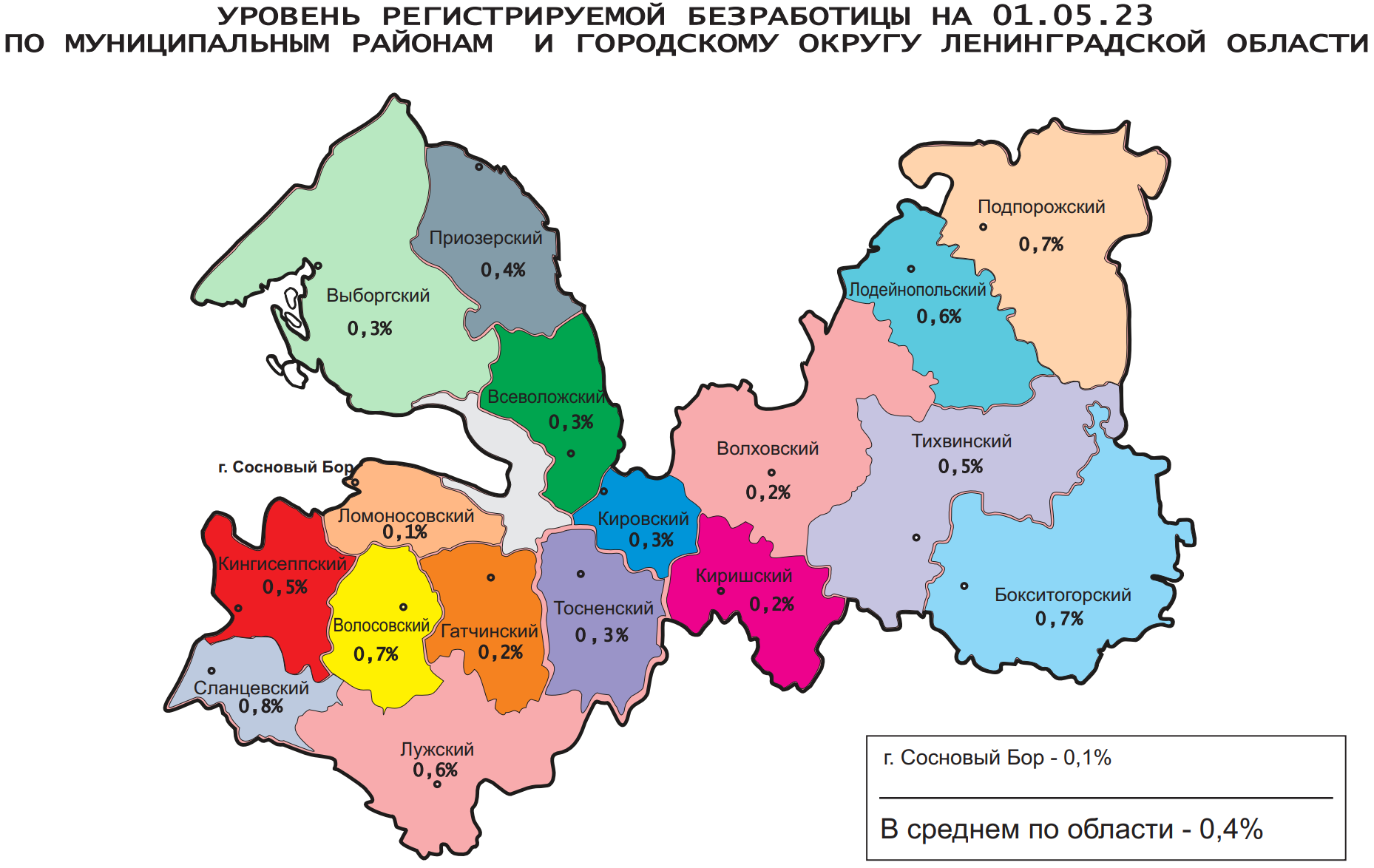 Комитет по труду и занятости населения Ленинградской области (www.job.lenobl.ru). Отдел анализа рынка труда, информации и программ занятостиСанкт-Петербург, Трамвайный пр., д.12, корп.2. Телефон: (812) 539-49-11, факс: (812) 539-47-40. Эл. почта: ktzn_lo@lenreg.ru.Общероссийская база вакансий «Работа в России»: https://trudvsem.ru; Роструд: www.rostrud.infoНиже среднеобластного 
(менее 0,4%)Ниже среднеобластного 
(менее 0,4%)Ниже среднеобластного 
(менее 0,4%)Выше среднеобластного (более 0,4%)Выше среднеобластного (более 0,4%)Выше среднеобластного (более 0,4%)№п/пМуниципальныерайоны,городской округУровеньрег. безработицы, %№п/пМуниципальныерайоныУровеньрег. безработицы, %1.Сосновоборский г.о.   0,11.Кингисеппский0,52.Ломоносовский 0,12.Тихвинский0,53.Гатчинский0,23.Лодейнопольский0,64.Киришский0,24.Лужский 0,65.Волховский 0,25.Волосовский0,76.Всеволожский0,36.Бокситогорский0,77.Выборгский 0,37.Подпорожский0,78.Кировский0,38.Сланцевский0,89.Тосненский0,310.Приозерский0,4№МуниципальныеМартМартМартАпрельАпрельАпрельАпрельп/прайоны, городской округКоличествоОбратились за госуслугой по: Обратились за госуслугой по: КоличествоОбратились за госуслугой по:Обратились за госуслугой по:Обратились за госуслугой по:заявлений граждан о предоставлении госуслуг, (ед.)содействию в поиске подходящей работы, (чел.)профориентации, (чел.)заявлений граждан о предоставлении госуслуг, (ед.)содействию в поиске подходящей работы, (чел.)профориентации, (чел.)гр.4:   гр.1, %АВ12346791.Бокситогорский 3561341022331036065,42.Волосовский 27614296154607255,83.Волховский 2357096211639289,84.Всеволожский 104652032188640729184,75.Выборгский 31714798207878165,36.Гатчинский 80030429536419010745,57.Кингисеппский27791108244876388,18.Киришский 28153116201489571,59.Кировский 35013714329910216085,410.Лодейнопольский 10734401132753105,611.Ломоносовский97492958331159,812.Лужский 2698484231597285,913.Подпорожский 1395157120295686,314.Приозерский 12147291362762112,415.Сланцевский 24510872201786582,016.Cосновоборский г.о.2248192141388362,917.Тихвинский 3341491083319815699,118.Тосненский 29916990370103206123,719.«ЦОПП «Профстандарт»1838-18383828 -3829 -Итого по Лен.областиИтого по Лен.области761123703814832816395614109,4ЧИСЛЕННОСТЬ ГРАЖДАН, ОБРАТИВШИХСЯ ЗА СОДЕЙСТВИЕМ В ПОИСКЕ ПОДХОДЯЩЕЙ РАБОТЫ, 
ТЕКУЩИЙ СПРОС НА РАБОЧУЮ СИЛУЧИСЛЕННОСТЬ ГРАЖДАН, ОБРАТИВШИХСЯ ЗА СОДЕЙСТВИЕМ В ПОИСКЕ ПОДХОДЯЩЕЙ РАБОТЫ, 
ТЕКУЩИЙ СПРОС НА РАБОЧУЮ СИЛУЧИСЛЕННОСТЬ ГРАЖДАН, ОБРАТИВШИХСЯ ЗА СОДЕЙСТВИЕМ В ПОИСКЕ ПОДХОДЯЩЕЙ РАБОТЫ, 
ТЕКУЩИЙ СПРОС НА РАБОЧУЮ СИЛУЧИСЛЕННОСТЬ ГРАЖДАН, ОБРАТИВШИХСЯ ЗА СОДЕЙСТВИЕМ В ПОИСКЕ ПОДХОДЯЩЕЙ РАБОТЫ, 
ТЕКУЩИЙ СПРОС НА РАБОЧУЮ СИЛУЧИСЛЕННОСТЬ ГРАЖДАН, ОБРАТИВШИХСЯ ЗА СОДЕЙСТВИЕМ В ПОИСКЕ ПОДХОДЯЩЕЙ РАБОТЫ, 
ТЕКУЩИЙ СПРОС НА РАБОЧУЮ СИЛУЧИСЛЕННОСТЬ ГРАЖДАН, ОБРАТИВШИХСЯ ЗА СОДЕЙСТВИЕМ В ПОИСКЕ ПОДХОДЯЩЕЙ РАБОТЫ, 
ТЕКУЩИЙ СПРОС НА РАБОЧУЮ СИЛУЧИСЛЕННОСТЬ ГРАЖДАН, ОБРАТИВШИХСЯ ЗА СОДЕЙСТВИЕМ В ПОИСКЕ ПОДХОДЯЩЕЙ РАБОТЫ, 
ТЕКУЩИЙ СПРОС НА РАБОЧУЮ СИЛУЧИСЛЕННОСТЬ ГРАЖДАН, ОБРАТИВШИХСЯ ЗА СОДЕЙСТВИЕМ В ПОИСКЕ ПОДХОДЯЩЕЙ РАБОТЫ, 
ТЕКУЩИЙ СПРОС НА РАБОЧУЮ СИЛУЧИСЛЕННОСТЬ ГРАЖДАН, ОБРАТИВШИХСЯ ЗА СОДЕЙСТВИЕМ В ПОИСКЕ ПОДХОДЯЩЕЙ РАБОТЫ, 
ТЕКУЩИЙ СПРОС НА РАБОЧУЮ СИЛУЧИСЛЕННОСТЬ ГРАЖДАН, ОБРАТИВШИХСЯ ЗА СОДЕЙСТВИЕМ В ПОИСКЕ ПОДХОДЯЩЕЙ РАБОТЫ, 
ТЕКУЩИЙ СПРОС НА РАБОЧУЮ СИЛУЧИСЛЕННОСТЬ ГРАЖДАН, ОБРАТИВШИХСЯ ЗА СОДЕЙСТВИЕМ В ПОИСКЕ ПОДХОДЯЩЕЙ РАБОТЫ, 
ТЕКУЩИЙ СПРОС НА РАБОЧУЮ СИЛУЧИСЛЕННОСТЬ ГРАЖДАН, ОБРАТИВШИХСЯ ЗА СОДЕЙСТВИЕМ В ПОИСКЕ ПОДХОДЯЩЕЙ РАБОТЫ, 
ТЕКУЩИЙ СПРОС НА РАБОЧУЮ СИЛУЧИСЛЕННОСТЬ ГРАЖДАН, ОБРАТИВШИХСЯ ЗА СОДЕЙСТВИЕМ В ПОИСКЕ ПОДХОДЯЩЕЙ РАБОТЫ, 
ТЕКУЩИЙ СПРОС НА РАБОЧУЮ СИЛУЧИСЛЕННОСТЬ ГРАЖДАН, ОБРАТИВШИХСЯ ЗА СОДЕЙСТВИЕМ В ПОИСКЕ ПОДХОДЯЩЕЙ РАБОТЫ, 
ТЕКУЩИЙ СПРОС НА РАБОЧУЮ СИЛУЧИСЛЕННОСТЬ ГРАЖДАН, ОБРАТИВШИХСЯ ЗА СОДЕЙСТВИЕМ В ПОИСКЕ ПОДХОДЯЩЕЙ РАБОТЫ, 
ТЕКУЩИЙ СПРОС НА РАБОЧУЮ СИЛУЧИСЛЕННОСТЬ ГРАЖДАН, ОБРАТИВШИХСЯ ЗА СОДЕЙСТВИЕМ В ПОИСКЕ ПОДХОДЯЩЕЙ РАБОТЫ, 
ТЕКУЩИЙ СПРОС НА РАБОЧУЮ СИЛУЧИСЛЕННОСТЬ ГРАЖДАН, ОБРАТИВШИХСЯ ЗА СОДЕЙСТВИЕМ В ПОИСКЕ ПОДХОДЯЩЕЙ РАБОТЫ, 
ТЕКУЩИЙ СПРОС НА РАБОЧУЮ СИЛУЧИСЛЕННОСТЬ ГРАЖДАН, ОБРАТИВШИХСЯ ЗА СОДЕЙСТВИЕМ В ПОИСКЕ ПОДХОДЯЩЕЙ РАБОТЫ, 
ТЕКУЩИЙ СПРОС НА РАБОЧУЮ СИЛУТаблица 2Таблица 2Таблица 2Таблица 2Таблица 2№МуниципальныеЧисленность граждан, обратившихся за содействием в поиске подходящей работы:Численность граждан, обратившихся за содействием в поиске подходящей работы:Численность граждан, обратившихся за содействием в поиске подходящей работы:Численность граждан, обратившихся за содействием в поиске подходящей работы:Численность граждан, обратившихся за содействием в поиске подходящей работы:Численность граждан, обратившихся за содействием в поиске подходящей работы:Численность граждан, обратившихся за содействием в поиске подходящей работы:Численность граждан, обратившихся за содействием в поиске подходящей работы:Численность граждан, обратившихся за содействием в поиске подходящей работы:Численность граждан, обратившихся за содействием в поиске подходящей работы:Численность граждан, обратившихся за содействием в поиске подходящей работы:Текущий спрос на рабочуюТекущий спрос на рабочуюТекущий спрос на рабочуюТекущий спрос на рабочуюТекущий спрос на рабочуюп/прайоны, городской округ Поставлено на учет, (чел.)Поставлено на учет, (чел.)Поставлено на учет, (чел.)Поставлено на учет, (чел.)Поставлено на учет, (чел.)Поставлено на учет, (чел.)Состоит на учете, (чел.)Состоит на учете, (чел.)Состоит на учете, (чел.)Состоит на учете, (чел.)Состоит на учете, (чел.)силу (вакансии), (ед.)силу (вакансии), (ед.)силу (вакансии), (ед.)силу (вакансии), (ед.)силу (вакансии), (ед.)мартмартапрельапрельгр.2:гр.1,%гр.2:гр.1,%01.04.202301.04.202301.05.202301.05.2023гр.5:гр.4,%01.04.202301.04.202301.05.2023гр.8:гр.7,%гр.8:гр.7,%АB11223344556778991.Бокситогорский 13413410310376,976,926026025925999,6492492670136,22.Волосовский 142142606042,342,327027020420475,6553553638115,43.Волховский 7070636390,090,018818816316386,78638631134131,44.Всеволожский 52052040740778,378,3128612861234123496,0271427143223118,85.Выборгский 147147878759,259,242742738538590,2118011801524129,26.Гатчинский 30430419019062,562,552752737137170,4161516152055127,27.Кингисеппский 9191878795,695,6266266267267100,424802248022365095,48.Киришский 5353484890,690,6126126127127100,8501501758151,39.Кировский 13713710210274,574,528928924924986,27477471099147,110.Лодейнопольский 3434272779,479,413713713113195,623623619783,511.Ломоносовский4949333367,367,37272717198,665965965198,812.Лужский 8484595970,270,225925925225297,36796791046154,113.Подпорожский 5151292956,956,914614614414498,6173173564326,014.Приозерский 4747272757,457,414014012812891,47017011261179,915.Сланцевский 108108787872,272,224124122322392,5276276441159,816.Cосновоборский г.о.8181383846,946,9103103808077,7531531733138,017.Тихвинский 149149989865,865,828528525625689,8268326833786141,118.Тосненский 16916910310360,960,938338332332384,3138913891766127,1Итого по Ленинградской областиИтого по Ленинградской области237023701639163969,269,2540554054867486790,0407944079445196110,8БЕЗРАБОТНЫЕ, УРОВЕНЬ РЕГИСТРИРУЕМОЙ БЕЗРАБОТИЦЫБЕЗРАБОТНЫЕ, УРОВЕНЬ РЕГИСТРИРУЕМОЙ БЕЗРАБОТИЦЫБЕЗРАБОТНЫЕ, УРОВЕНЬ РЕГИСТРИРУЕМОЙ БЕЗРАБОТИЦЫБЕЗРАБОТНЫЕ, УРОВЕНЬ РЕГИСТРИРУЕМОЙ БЕЗРАБОТИЦЫБЕЗРАБОТНЫЕ, УРОВЕНЬ РЕГИСТРИРУЕМОЙ БЕЗРАБОТИЦЫБЕЗРАБОТНЫЕ, УРОВЕНЬ РЕГИСТРИРУЕМОЙ БЕЗРАБОТИЦЫБЕЗРАБОТНЫЕ, УРОВЕНЬ РЕГИСТРИРУЕМОЙ БЕЗРАБОТИЦЫБЕЗРАБОТНЫЕ, УРОВЕНЬ РЕГИСТРИРУЕМОЙ БЕЗРАБОТИЦЫБЕЗРАБОТНЫЕ, УРОВЕНЬ РЕГИСТРИРУЕМОЙ БЕЗРАБОТИЦЫБЕЗРАБОТНЫЕ, УРОВЕНЬ РЕГИСТРИРУЕМОЙ БЕЗРАБОТИЦЫБЕЗРАБОТНЫЕ, УРОВЕНЬ РЕГИСТРИРУЕМОЙ БЕЗРАБОТИЦЫБЕЗРАБОТНЫЕ, УРОВЕНЬ РЕГИСТРИРУЕМОЙ БЕЗРАБОТИЦЫТаблица 3Таблица 3Таблица 3Таблица 3Таблица 3Таблица 3Таблица 3Таблица 3Таблица 3Таблица 3Таблица 3Таблица 3№МуниципальныеБезработные:Безработные:Безработные:Безработные:Безработные:Безработные:Безработные:Уровень регистрируемой  безработицы, (%)Уровень регистрируемой  безработицы, (%)Уровень регистрируемой  безработицы, (%)п/п районы, городской округПоставлено на учет, (чел.)Поставлено на учет, (чел.)Поставлено на учет, (чел.)Поставлено на учет, (чел.)Состоит на учете, (чел.)Состоит на учете, (чел.)Состоит на учете, (чел.)мартапрельгр.2:гр1,%гр.2:гр1,%01.04.202301.05.2023гр.5:гр.4,%01.04.202301.05.2023гр.8-гр.7, п/пАB12334567891.Бокситогорский592949,220020019095,00,70,70,02.Волосовский524280,818118117496,10,70,70,03.Волховский402767,513613612189,00,20,20,04.Всеволожский25918370,796296292596,20,30,30,05.Выборгский795367,134934931991,40,30,30,06.Гатчинский675379,127027026798,90,20,20,07.Кингисеппский523975,022122120994,60,50,50,08.Киришский292379,3959596101,10,20,20,09.Кировский534075,518418417695,70,30,30,010.Лодейнопольский241979,211111110695,50,70,6-0,111.Ломоносовский131292,3373738102,70,10,10,012.Лужский523669,221821821096,30,60,60,013.Подпорожский2026130,0110110121110,00,60,70,114.Приозерский482245,812812811892,20,40,40,015.Сланцевский483572,918718717895,20,80,80,016.Cосновоборский г.о.151173,3424250119,00,10,10,017.Тихвинский3535100,020020018592,50,50,50,018.Тосненский755066,7270270278103,00,30,30,0Итого по Ленинградской областиИтого по Ленинградской области102073572,139013901376196,40,40,40,0№п/пМоногородаКоличество безработных граждан, чел.Количество безработных граждан, чел.Уровень регистрируемой безработицы, %Уровень регистрируемой безработицы, %Количество вакансий, ед.Количество вакансий, ед.Количество безработных на одну вакансию, чел.Количество безработных на одну вакансию, чел.01.04.202301.05.202301.04.202301.05.202301.04.202301.05.202301.04.202301.05.20231.г. Пикалево62580,60,62252290,30,32.г. Сланцы1551570,90,92303460,70,53.г. Сясьстрой45390,50,51171250,40,3СОЦИАЛЬНЫЕ ВЫПЛАТЫ В ВИДЕ ПОСОБИЯ ПО БЕЗРАБОТИЦЕСОЦИАЛЬНЫЕ ВЫПЛАТЫ В ВИДЕ ПОСОБИЯ ПО БЕЗРАБОТИЦЕСОЦИАЛЬНЫЕ ВЫПЛАТЫ В ВИДЕ ПОСОБИЯ ПО БЕЗРАБОТИЦЕСОЦИАЛЬНЫЕ ВЫПЛАТЫ В ВИДЕ ПОСОБИЯ ПО БЕЗРАБОТИЦЕСОЦИАЛЬНЫЕ ВЫПЛАТЫ В ВИДЕ ПОСОБИЯ ПО БЕЗРАБОТИЦЕСОЦИАЛЬНЫЕ ВЫПЛАТЫ В ВИДЕ ПОСОБИЯ ПО БЕЗРАБОТИЦЕСОЦИАЛЬНЫЕ ВЫПЛАТЫ В ВИДЕ ПОСОБИЯ ПО БЕЗРАБОТИЦЕСОЦИАЛЬНЫЕ ВЫПЛАТЫ В ВИДЕ ПОСОБИЯ ПО БЕЗРАБОТИЦЕСОЦИАЛЬНЫЕ ВЫПЛАТЫ В ВИДЕ ПОСОБИЯ ПО БЕЗРАБОТИЦЕСОЦИАЛЬНЫЕ ВЫПЛАТЫ В ВИДЕ ПОСОБИЯ ПО БЕЗРАБОТИЦЕСОЦИАЛЬНЫЕ ВЫПЛАТЫ В ВИДЕ ПОСОБИЯ ПО БЕЗРАБОТИЦЕТаблица 4Таблица 4Таблица 4№п/пМуниципальныерайоны, городской округНазначены социальные выплаты в виде пособия по безработице, чел.Назначены социальные выплаты в виде пособия по безработице, чел.Назначены социальные выплаты в виде пособия по безработице, чел.Назначены социальные выплаты в виде пособия по безработице, чел.Получали социальные выплаты в виде пособия по безработице, чел.Получали социальные выплаты в виде пособия по безработице, чел.Получали социальные выплаты в виде пособия по безработице, чел.Получали социальные выплаты в виде пособия по безработице, чел.Получали социальные выплаты в виде пособия по безработице, чел.Получали социальные выплаты в виде пособия по безработице, чел.мартапрельгр.2:гр.1, %гр.2:гр.1, %01.04.202301.05.202301.05.202301.05.2023гр.5:гр.4, %гр.5:гр.4, %АB12334555661.Бокситогорский 592949,249,216012812812880,080,02.Волосовский 524280,880,814813513513591,291,23.Волховский 402767,567,511098989889,189,14.Всеволожский 25918370,770,771665365365391,291,25.Выборгский 795367,167,124323323323395,995,96.Гатчинский 675379,179,118316916916992,392,37.Кингисеппский 523975,075,018517217217293,093,08.Киришский 292379,379,379838383105,1105,19.Кировский 534075,575,513412112112190,390,310.Лодейнопольский 241979,279,27369696994,594,511.Ломоносовский 131292,392,32926262689,789,712.Лужский 523669,269,219317317317389,689,613.Подпорожский 2026130,0130,096999999103,1103,114.Приозерский 482245,845,810992929284,484,415.Сланцевский 483572,972,916915215215289,989,916.Cосновоборский г.о.151173,373,337454545121,6121,617.Тихвинский 3535100,0100,015814114114189,289,218.Тосненский 755066,766,7217218218218100,5100,5Итого по Ленинградской областиИтого по Ленинградской области102073572,172,1303928072807280792,492,4ТРУДОУСТРОЙСТВО ИЩУЩИХ И БЕЗРАБОТНЫХ ГРАЖДАНТРУДОУСТРОЙСТВО ИЩУЩИХ И БЕЗРАБОТНЫХ ГРАЖДАНТРУДОУСТРОЙСТВО ИЩУЩИХ И БЕЗРАБОТНЫХ ГРАЖДАНТРУДОУСТРОЙСТВО ИЩУЩИХ И БЕЗРАБОТНЫХ ГРАЖДАНТРУДОУСТРОЙСТВО ИЩУЩИХ И БЕЗРАБОТНЫХ ГРАЖДАНТРУДОУСТРОЙСТВО ИЩУЩИХ И БЕЗРАБОТНЫХ ГРАЖДАНТРУДОУСТРОЙСТВО ИЩУЩИХ И БЕЗРАБОТНЫХ ГРАЖДАНТРУДОУСТРОЙСТВО ИЩУЩИХ И БЕЗРАБОТНЫХ ГРАЖДАНТРУДОУСТРОЙСТВО ИЩУЩИХ И БЕЗРАБОТНЫХ ГРАЖДАНТРУДОУСТРОЙСТВО ИЩУЩИХ И БЕЗРАБОТНЫХ ГРАЖДАНТаблица 5Таблица 5Таблица 5Таблица 5Таблица 5Таблица 5Таблица 5Таблица 5Таблица 5Таблица 5№МуниципальныеМуниципальныеТрудоустроено:Трудоустроено:Трудоустроено:Трудоустроено:Трудоустроено:Трудоустроено:Трудоустроено:п/прайоны, городской округ районы, городской округ всего, чел.всего, чел.всего, чел.всего, чел.в т. ч. безработных, чел.в т. ч. безработных, чел.в т. ч. безработных, чел.мартмартапрельгр.2:гр.1,%мартапрельгр.5:гр.4,%АBB11234561.1.Бокситогорский 79798585107,6323093,82.2.Волосовский 9999737373,7312271,03.3.Волховский 35354646131,41221175,04.4.Всеволожский 139139147147105,810910596,35.5.Выборгский 9696818184,46065108,36.6.Гатчинский 8787244244280,5332781,87.7.Кингисеппский 38383939102,63235109,48.8.Киришский 19192828147,41417121,49.9.Кировский 58589494162,1282071,410.10.Лодейнопольский 991515166,7814175,011.11.Ломоносовский 1313121292,337233,312.12.Лужский 4040353587,5312993,513.13.Подпорожский 2323121252,219736,814.14.Приозерский 2525212184,0211885,715.15.Сланцевский 45454848106,71523153,316.16.Cосновоборский г.о.18184040222,26350,017.17.Тихвинский 111111797971,2292275,918.18.Тосненский 60608383138,3402460,0Итого по Ленинградской областиИтого по Ленинградской областиИтого по Ленинградской области99499411821182118,952348993,5